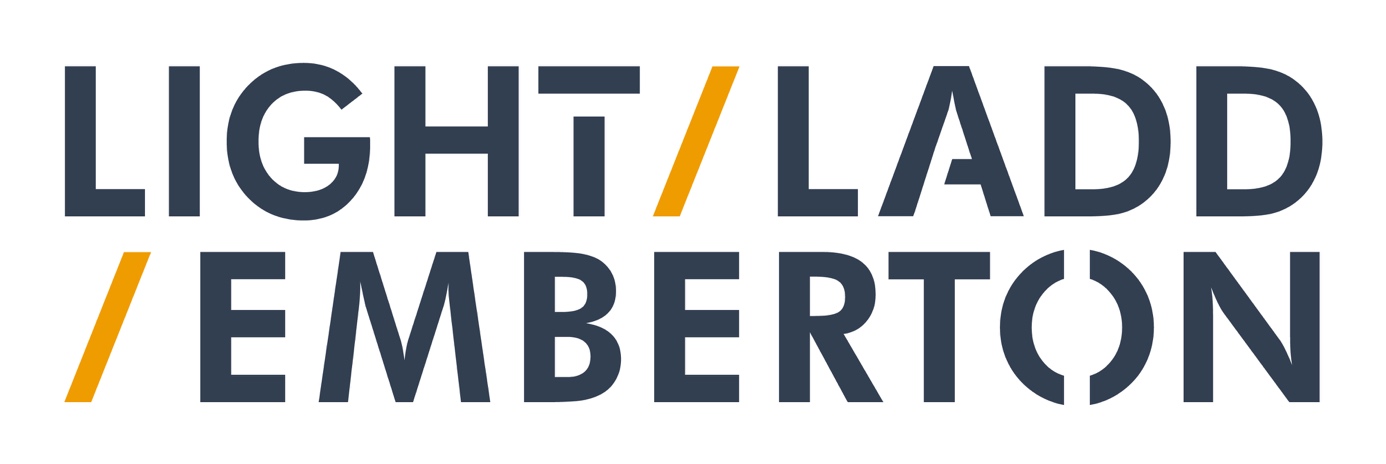 Eich data personol Mae Light / Ladd / Emberton wedi ymrwymo i ddiogelu eich preifatrwydd a’ch data personol. Pan fyddwch chi yn mynd i ddosbarth, gweithdy, sgwrs, perfformiad, ymarfer, neu ddigwyddiad arall, yn defnyddio ein gwasanaethau ar-lein, neu yn cysylltu â ni trwy unrhyw sianel (e.e. e-bost, tudalen gyswllt y wefan, cyfryngau cymdeithasol), efallai y bydd angen i ni gael a chadw eich data personol, er mwyn gallu eich cynorthwyo yn y ffordd orau. Efallai y bydd arnom angen eich cyfeiriad cartref, cyfeiriad e-bost, rhif ffôn, manylion cerdyn talu, gwybodaeth ddemograffig, dulliau adnabod ar-lein, perthynas agosaf a hanes meddygol/anafiadau. Mae’r polisi hwn yn nodi pam bod arnom angen y data hwn, sut yr ydym yn cadw a defnyddio eich data, a’ch hawliau cyfreithiol i ddiwygio neu ddileu eich data. Pam ein bod yn gofyn am eich data: Pan fyddwch yn rhoi eich data i ni, gallwn ei ddefnyddio ar gyfer un neu fwy o’r dibenion canlynol: ● Er mwyn i chi gael gwybod am weithgareddau y gallech fod â diddordeb ynddynt ● I reoli, darparu a gwella ein gwasanaethau ● I fonitro mynediad at ein gwasanaethau ● I gasglu ystadegau dienw ar gyfer cyllidwyr a rhanddeiliaid ● I gynnal ein cyfrifon a’n cofnodion ein hunain ● I gysylltu â chi petai un o’n gwasanaethau yn cael ei newid neu ei ganslo ● I reoli unrhyw archebion am docynnau neu gyrsiau y gallwch eu gwneud ar-lein ● I gyflawni ein dyletswyddau cyfreithiol a/neu reoleiddiol ● I brosesu taliad ariannolSut yr ydym yn defnyddio data personol sensitif: Wrth gymryd rhan mewn dosbarth, gweithdy neu ymarfer, rydym weithiau yn gofyn am ddata personol sensitif, fel hanes meddygol, neu fanylion cyswllt argyfwng ar gyfer perthynas agosaf. Dim ond i sicrhau eich diogelwch a’ch lles chi eich hun pan fyddwch yn cymryd rhan yn un o’n dosbarthiadau neu brosiectau y bydd hyn yn cael ei ddefnyddio. Yn achlysurol byddwn hefyd yn gofyn am wybodaeth fonitro, fel eich oedran, cefndir ethnig a rhywedd. Rydym yn casglu’r wybodaeth hon i sicrhau ein bod yn cyrraedd pob rhan o’r gymuned leol, ac i fodloni gofynion cyllido cyrff cyllido fel Cyngor Celfyddydau Cymru a Llywodraeth Cymru. Rydym yn defnyddio hyn i olrhain presenoldeb yr ydym yn rhoi adroddiad arno i’n cyllidwyr i sicrhau ein bod yn gwneud y defnydd gorau a thecaf o unrhyw fuddsoddiad cyhoeddus yr ydym yn ei dderbyn. Rydym hefyd yn defnyddio’r wybodaeth hon i gyflawni ein hymrwymiad i gydraddoldeb, amrywiaeth a chynhwysiant. Os nad ydych yn dymuno cynnig y wybodaeth hon mae gennych yr hawl i wrthod heb i hynny effeithio ar unrhyw berthynas â Light / Ladd / Emberton. Sut yr ydym yn cadw eich data yn ddiogel: Rydym yn cadw eich data gan ddefnyddio cronfeydd data diogel gyda chyfrineiriau, gan gynnwys ar ein systemau mewnol. Os bydd eich data yn cael ei gadw ar ffurf ffisegol, bydd yn cael ei gadw yn ddiogel a’i ddinistrio’n ddiogel pan na fydd angen y data mwyach. Casglu eich data ar ein gwefan/cwcis: Rydym yn defnyddio Cwcis ar ein gwefan i wella’r modd yr ydym yn cysylltu a chyfathrebu â chi. Ffeiliau testun bach yw Cwcis sy’n cael eu rhoi ar eich cyfrifiadur gan y wefan hon, pan fyddwch yn ymweld â rhannau penodol o’r Wefan a/neu pan fyddwch yn defnyddio rhai o nodweddion y wefan. Defnyddir yr holl Gwcis a ddefnyddir ar y wefan hon yn unol â Chyfraith Cwcis gyfredol y Deyrnas Unedig a’r Undeb Ewropeaidd. Cyn i’r wefan roi Cwcis ar eich cyfrifiadur, cyflwynir neges i chi yn gofyn am eich caniatâd i osod y Cwcis hynny. Trwy roi eich caniatâd i osod Cwcis, rydych yn galluogi Light Ladd Emberton i roi gwell profiad a gwasanaeth i chi. Os dymunwch gallwch wrthod eich caniatâd i osod y Cwcis; ond efallai na fydd rhai o nodweddion y Wefan yn gweithio’n llawn neu fel eu bwriadwyd wedyn.Rydym yn casglu peth gwybodaeth am eich ymweliad â’r wefan yn awtomatig. Mae’r wybodaeth hon yn ein helpu i wneud gwelliannau i gynnwys y wefan a symud trwyddi, ac mae’n cynnwys eich cyfeiriad IP, y dyddiad, amser a’r amlder y byddwch yn cael mynediad i’r wefan a’r ffordd yr ydych yn defnyddio a rhyngweithio gyda’i chynnwys. Pa mor hir fyddwn ni’n cadw eich data: Byddwn yn cadw eich data am uchafswm o ddwy flynedd yn dilyn diffyg gweithgaredd h.y. ddim yn agor negeseuon e-bost. Mae hyn yn golygu mai dim ond am cyn hired ag sy’n angenrheidiol y byddwn yn cadw eich data. Trosglwyddo eich gwybodaeth dramor: Rydym yn defnyddio Google Drive a Suite ar gyfer negeseuon e-bost a storio data. Bydd unrhyw ddata personol yn cael ei gadw ar weinyddwyr y tu allan i’r Deyrnas Unedig ac maent yn ddarostyngedig i’r Rheoliad Diogelu Data Cyffredinol. Rydym yn defnyddio trydydd parti o’r enw MailChimp i anfon negeseuon e-bost marchnata atoch ac maent yn gweithredu o Unol Daleithiau America. Mae’r cwmni yn cymryd rhan yn y fframwaith ‘Privacy Shield’ ac mae wedi tystio ei fod yn cydymffurfio ag o, ac mae wedi ymrwymo i drin yr holl ddata personol a dderbynnir gan aelod wladwriaethau’r Undeb Ewropeaidd yn unol ag egwyddorion y fframwaith ‘Privacy Shield’. Derbyn negeseuon marchnata: Dim ond os byddwch wedi rhoi caniatâd clir i ni wneud hynny y byddwn yn cysylltu â chi gyda chyfathrebiadau marchnata. Mae gennych yr hawl i newid neu dynnu’r caniatâd hwn yn ôl ar unrhyw bryd trwy gysylltu ag aelod o dîm Light, Ladd and Emberton neu ddefnyddio’r dewis datdanysgrifio yn y negeseuon e-bost marchnata. Os byddwch yn rhoi caniatâd i ni, byddwn yn defnyddio eich cyfeiriad e-bost a/neu gyfeiriad post i gysylltu â chi i roi newyddion am Light, Ladd and Emberton, i roi gwybod i chi am ddigwyddiadau yn y dyfodol, neu i roi gwybod i chi am ymgyrchoedd codi arian. Os byddwch yn rhoi caniatâd clir i ni wneud hynny, gallwn rannu eich manylion cyswllt ag artistiaid penodol neu sefydliadau partner yr ydym yn gweithio ar brosiectau gyda nhw, fel eu bod yn gallu rhoi gwybod i chi am eu gwaith. Gall y caniatâd hwn hefyd gael ei newid neu ei ddileu ar unrhyw amser. Ni fydd unrhyw drydydd partïon eraill yn derbyn eich data oni bai eich bod yn rhoi eich caniatâd i hynny ddigwydd. Trydydd Partïon/Gwasanaethau allanol:Rydym yn defnyddio nifer o sianeli cyfathrebu allanol neu gwmnïau trydydd parti y dylech gael gwybod amdanynt. Bwriad hyn yw er mwyn gallu eich cyrraedd. Gall y Gwefannau hyn, o bryd i’w gilydd, roi dolenni at wefannau eraill. Nid oes gennym unrhyw reolaeth ar gynnwys gwefannau o’r fath ac nid ydym yn gyfrifol am gynnwys y gwefannau hyn. Rydym yn argymell y dylech ddarllen eu polisi preifatrwydd cyn eu defnyddio. Rydym yn cadw at eu Polisïau Preifatrwydd. Y Gwefannau/gwasanaethau gwe yr ydym yn eu defnyddio i gyfathrebu yw: ● Mailchimp (e-bost) - https://mailchimp.com/legal/privacy/ ● Squarespace (gwefan) ● Facebook - https://www.facebook.com/policy.php ● Instagram - https://help.instagram.com/519522125107875 ● Twitter - https://twitter.com/en/privacy ● Youtube - https://www.youtube.com/howyoutubeworks/policies/community-guidelines/ Rydym hefyd yn gweithio gyda nifer o theatrau ar daith. Darllenwch eu Telerau ac Amodau a’u Polisïau Preifatrwydd wrth brynu tocynnau. Eich hawliau: Mae gennych hawl gyfreithiol i gael mynediad at eich data, neu i newid eich data os nad yw’n gywir. Mae gennych hefyd yr hawl i’ch data gael ei ddileu, oni bai bod gennym reswm cyfreithlon dros ei gadw. Er mwyn gwneud hyn, rhowch eich cais yn ysgrifenedig trwy e-bost at lightladdemberton@gmail.com Byddwn yn ymateb i bob cais cyn pen 4 wythnos o’i dderbyn. Os byddwch wedi ymuno â’n rhestr bostio, mae gennych yr hawl i ddewis peidio bod arni ar unrhyw adeg. Gallwch wneud hyn trwy naill ai gysylltu â ni yn lightladdemberton@gmail.com neu o ran marchnata trwy e-bost, trwy ddatdanysgrifio gan ddefnyddio’r ddolen ar waelod pob e-bost. Os oes gennych unrhyw ymholiadau am eich data a’ch hawliau, gallwch gysylltu â ni, gan gyfeirio eich ymholiad at Laura Drane (Cynhyrchydd) trwy lightladdemberton@gmail.com, neu o ran marchnata trwy e-bost, trwy ddatdanysgrifio gan ddefnyddio’r ddolen ar waelod pob e-bost neu ffonio +44(0)7957622623.Os na fyddwch yn fodlon ar ein hymateb, mae gennych yr hawl hefyd i gyflwyno cwyn i Swyddfa’r Comisiynydd Gwybodaeth.